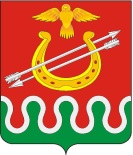 Администрация Краснозаводского сельсоветаБоготольский районКрасноярский край	ПОСТАНОВЛЕНИЕ	  От 14 декабря  2023 года	с. Красный Завод	                                   № 36 - ПО    переводе     муниципальных   жилыхпомещений  в маневренный  жилищныйфонд    Краснозаводского сельсоветаВ соответствии с Жилищным кодексом Российской Федерации, Федеральным законом от 06.10.2003 №131-ФЗ «Об общих принципах организации местного самоуправления в Российской Федерации», постановлением Правительства Российской Федерации от 26.01.2006  № 42 «Об утверждении правил отнесения жилых помещений к специализированному жилищному фонду и типовых договоров найма специализированных жилых помещений», Положением о муниципальном маневренном жилищном фонде, утвержденным  Постановлением  администрации Краснозаводского сельсовета от 11.09.2009 № 63–П (в редакции постановления от 27.06.2022 № 29-П) , Уставом  Краснозаводского сельсовета,   ПОСТАНОВЛЯЮ:1. Создать маневренный жилищный фонд  Краснозаводского сельсовета.2. Перевести в состав маневренного жилищного фонда  Краснозаводского сельсовета муниципальные жилые помещения согласно Перечню (Приложение 1). 3.	Опубликовать постановление в периодическом печатном издании «Сельский вестник» на официальном сайте Боготольского района в сети Интернет www.bogotol-r.ru, на странице Краснозаводского сельсовета.4.Контроль над исполнением постановления оставляю за собой.         5. Постановление вступает в силу в день, следующий за днем его официального опубликования. Глава Краснозаводского сельсовета                                 О.В.МехоношинПриложение 1к  постановлению Администрации Краснозаводского сельсовета от  « 14 » декабря  2023 года  № 36-П   ПЕРЕЧЕНЬмуниципальных жилых помещений, подлежащих переводу в маневренный жилищный фонд Краснозаводского сельсовета№№п/пАдрес жилого помещения (квартиры)Площадь жилого помещения, м21. Красноярский край, Боготольский район, с.Красный Завод, ул. Советская, дом № 278,62.Красноярский край, Боготольский район, с.Красный Завод, ул. Жернова, дом № 434,6